Szkoła Podstawowa nr 31 im. Orła Białego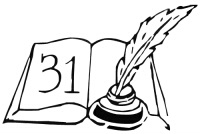  w CzęstochowieIV Wojewódzki Konkurs PlastycznyANIOŁY małe i DUŻE- oczami dzieci.


CZĘSTOCHOWA	 2023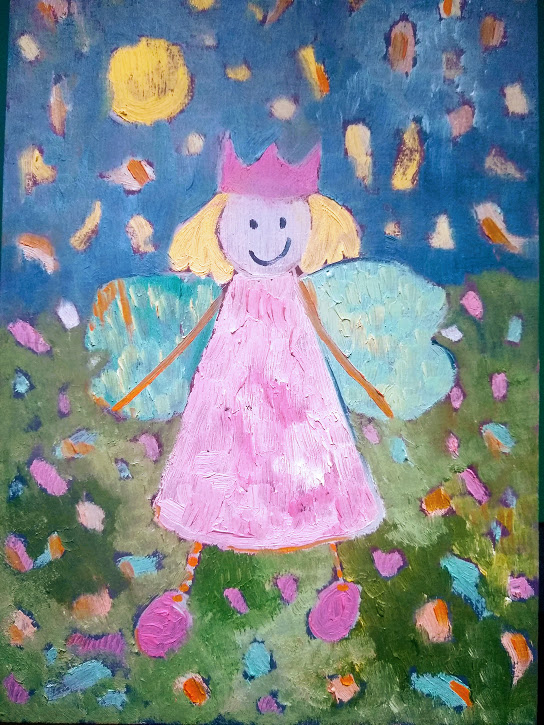 Regulamin IV Wojewódzkiego Konkursu Plastycznego„Anioły małe i DUŻE – oczami dzieci.”Przedmiotem konkursu jest wykonanie aniołów na kartce formatu A3-A4 dowolną techniką płaską (malarstwo, rysunek, grafika).W konkursie nie biorą udziału prace zbiorowe oraz grafiki komputerowe.Organizator:SP nr31 im. Orła Białego w CzęstochowieJoanna Nicer- Woźniak, Dorota Świątek,Anna Gola -Margasińska, Cele konkursu:Zachęcanie dzieci i młodzieży do prezentowania własnej twórczości plastycznej.Pobudzanie wyobraźni.Kształtowanie poczucia piękna.Warunki uczestnictwa:Konkurs adresowany jest do dzieci szkół podstawowych  województwa śląskiego. Obejmuje następujące grupy wiekowe:I grupa    	- klasy:    I - IIIII grupa    	- klasy:    IV — VIIII grupa   	- klasy:    VII i VIIIKażda szkoła może nadesłać trzy prace plastyczne z danej grupy wiekowej.Kryteria oceniania prac plastycznych:- zgodność z tematem, oryginalność, estetykaPrace powinny być wykonane samodzielnie, nigdzie niepublikowane i nienagradzane w konkursach. Wszystkie prace na odwrocie powinny być podpisane imieniem i nazwiskiem. Należy do pracy  dołączyć (przykleić) metryczkę (zał. nr 1) Ochrona danych osobowychZgodnie z Rozporządzeniem Parlamentu Europejskiego i Rady (UE) 2016/679 z dnia 27 kwietnia 2016 r. w sprawie ochrony osób fizycznych w związku z przetwarzaniem danych osobowych i w sprawie swobodnego przepływu takich danych oraz uchylenia dyrektywy 95/46/WE (ogólne rozporządzenie o ochronie danych) – dalej „RODO” informuję, że:Administratorem danych osobowych jest Szkoła Podstawowa nr 31 im. Orła Białego w CzęstochowieZ administratorem danych można skontaktować się poprzez:adres do korespondencji: 42-218 Częstochowa, ul. Polskiego Czerwonego Krzyża 18, numer telefonu (34) 325-34-26,adres e-mail: sp31@edukacja.czestochowa.pl, Elektroniczną Skrzynkę Podawczą /epuap.gov.pl/wps/portal/strefa-klienta/katalog-spraw/profil-urzedu/sp31czwa Kontakt z Inspektorem Ochrony Danych możliwy jest za pośrednictwem poczty elektronicznej: iod.bfo@edukacja.czestochowa.pl lub telefonicznie pod numerem 34 370 63 14.Dane osobowe podane przez uczestnika w formularzu zgłoszeniowym lub później w trakcie trwania Konkursu przetwarzane będą w celu wykonania zadania realizowanego w interesie publicznym, jakim jest organizacja i przeprowadzenie Konkursu  oraz ogłoszenie jego wyników na stronie internetowej Administratora, na podstawie art. 6 ust. 1 lit. e RODO. Podanie danych osobowych jest dobrowolne, ale konieczne do realizacji celu określonego w pkt. 3. Odmowa ich podania jest równoznaczna z brakiem możliwości udziału w Konkursie. Dane osobowe będą przekazywane podmiotom uprawnionym do ich przetwarzania na podstawie przepisów prawa lub na podstawie umowy zawartej z Administratorem danych w szczególności podmioty uprawnione do obsługi doręczeń (Poczta Polska, kurierzy), podmioty zapewniająca wsparcie techniczne dla użytkowanych systemów informatycznych oraz firma zapewniająca hosting strony internetowej.Dane osobowe uczestników konkursu zawarte w karcie zgłoszenia będą przetwarzane przez okres niezbędny do realizacji celu określonego w pkt. 3, a następnie będą przechowywane 5 lat zgodnie z Jednolitym Rzeczowym Wykazem Akt, który dostępny jest w sekretariacie szkoły.Na zasadach określonych przepisami RODO przysługuje Państwu prawo żądania od Administratora:dostępu do swoich danych;sprostowania (poprawiania) swoich danych osobowych;ograniczenia przetwarzania danych osobowych;usunięcia danych osobowych;prawo do sprzeciwu;wniesienia skargi do Prezesa UODO (na adres Prezes Urzędu Ochrony Danych Osobowych, ul. Stawki 2, 00-193 Warszawa, tel. 22 531 03 00).Państwa dane osobowe nie będą przetwarzane w sposób zautomatyzowany i nie będą profilowane.Termin:Prace należy przesyłać do dnia 22 grudnia 2022 r. na adres:SP nr 31 im. Orła Białego ul. PCK 1842 – 218 CzęstochowaTel 34 325 34 26Ocena prac:Komisja konkursowa dokona oceny prac w trzech grupach wiekowych.Ogłoszenie wyników konkursu nastąpi w dniu 12 stycznia 2023r.,na stronie internetowej szkoły.http://sp31czest.szkolnastrona.pl/Laureaci konkursu otrzymają dyplomy i nagrody rzeczowe.Uwagi końcowe:Prace nadesłane na konkurs przechodzą na własność organizatorów. Organizatorzy zastrzegają sobie prawo do reprodukowania prac w celach popularyzatorskich.ZAPRASZAMY DO UDZIAŁU W KONKURSIE !!!Zał. nr 1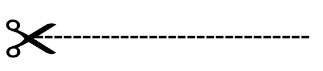 Zał. nr 1Zał. nr 1IV Wojewódzki Konkurs Plastyczny„Anioły małe i DUŻE – oczami dziecka” 2023IV Wojewódzki Konkurs Plastyczny„Anioły małe i DUŻE – oczami dziecka” 2023Proszę wypełnić pismem drukowanym.Imię i Nazwisko autora pracyProszę wypełnić pismem drukowanym.Wiek autora / klasa/grupa wiekowa                                 /                          /Proszę wypełnić pismem drukowanym.Nazwa szkołylub placówki(dokładny adres)Nr telefonuProszę wypełnić pismem drukowanym.Nazwisko nauczycielalub instruktora plastykiProszę wypełnić pismem drukowanym.IV Wojewódzki Konkurs Plastyczny„Anioły małe i DUŻE – oczami dziecka” 2023IV Wojewódzki Konkurs Plastyczny„Anioły małe i DUŻE – oczami dziecka” 2023Proszę wypełnić pismem drukowanym.Imię i Nazwisko autora pracyProszę wypełnić pismem drukowanym.Wiek autora / klasa/grupa wiekowa                                 /                          /Proszę wypełnić pismem drukowanym.Nazwa szkołylub placówki(dokładny adres)Nr telefonuProszę wypełnić pismem drukowanym.Nazwisko nauczycielalub instruktora plastykiProszę wypełnić pismem drukowanym.IV Wojewódzki Konkurs Plastyczny„Anioły małe i DUŻE – oczami dziecka” 2023IV Wojewódzki Konkurs Plastyczny„Anioły małe i DUŻE – oczami dziecka” 2023Proszę wypełnić pismem drukowanym.Imię i Nazwisko autora pracyProszę wypełnić pismem drukowanym.Wiek autora / klasa/grupa wiekowa                                 /                          /Proszę wypełnić pismem drukowanym.Nazwa szkołylub placówki(dokładny adres)Nr telefonuProszę wypełnić pismem drukowanym.Nazwisko nauczycielalub instruktora plastykiProszę wypełnić pismem drukowanym.